En la ciudad de   con fecha Srs. Directorio ejecutivo Nacional ANFUNTCHYo,                  R.U.T.                          APELLIDO PATERNO	             APELLIDO MATERNO		  NOMBRES            ESCALAFON	   GRADO	    OFICINA		TELEFONO MOVIL	              E-MAILSOLICITO SE ME AUTORICE LA(S) SIGUIENTES MODALIDADES DE ALOJAMIENTOEN LA SIGUIENTE FECHA:CONSIDERANDO LA MODALIDAD DEFINIDA Y LAS NOCHES DE ALOJAMIENTO, LUEGO DE APROBARSE ESTA SOLICITUD ME COMPROMETO A PAGAR LA SUMA DE $ __________, CON LA SIGUIENTE FORMA DE PAGO: (marcar con una “X” el caso, y completar datos si corresponde)DECLARACIÓN DE CONOCIMIENTO Y ACEPTACION. 										__________________________Firma solicitante	USO EXCLUSIVO DE ANFUNTCH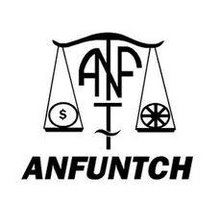 ANFUNTCHASOCIACION NACIONAL de FUNCIONARIOS del  TRABAJO de CHILE  FUNDADA EL 27.04.1938 - R.A.F. 93.01.0230 - R.U.T. 70.072.400-KAlmirante Barroso Nº25, Santiago de Chile, Fono: (56) (02) 672 6283  DIRIGENTES:    anfuntch@dt.gob.cl      SEDE : sede.anfuntch@gmail.com     www.anfuntch.cl  SOLICITUD DE ALOJAMIENTO SEDE NACIONAL EN SANTIAGO  (redactar lo necesario en los recuadros achurados, o marcar una “X” cuando corresponda)SOCIOS/AS	: 					$  8.000CÓNYUGE-HIJOS DE SOCIOS/AS			$  9.500GRUPO FAMILIAR DE SOCIO (PIEZA 5 CAMAS)	             $ 30.000OTROS FAMILIARES:					$ 12.000OTRAS PERSONAS 					$ 18.000SEMANA COMPLETA DE SOCIO-  CÓNYUGE-HIJO 	$ 40.000DESDE EL ______/_____/_________HASTA EL______/______/_______HORA DE LLEGADA______________AL CONTADO, sólo con depósito en Cta. Cte.Nº 3317862, Banco Estado, a nombre de ANFUNTCH, RUT 70.072.400-K, enviando el comprobante (al correo sede.anfuntch@gmail.com)DESCUENTO POR PLANILLAS, siempre que haya alcance sin estar topado el 15%, en ________ Cuotas Mensuales (máximo hasta 6)CON CHEQUES enviados en original a la Sede Nacional de ANFUNTCH. Nº Cheques Mensuales ________ (máximo hasta 6)Declaro conocer y aceptar condiciones de otorgamiento, las principales de las cuales son:Los días de alojamiento se consideran desde 14.00 hasta 14.00 hrs., debiendo pagarse el día completo por fracciones supriores a las dos horas máximo, de gracia (sin perjuicio de poder dejarse maletas o bolsos en depósito por algunas horas hasta la entrega o después de ella, para hacer coincidir las horas).Se entenderá ratificada la reserva una vez efectuada la solicitud mediante el formulario correspondiente, y efectuado el pago o compromiso de pago, en alguna de las modalidades establecidas.La hora de llegada para entregar las llaves electrónicas es de 14.00 a 19.00 hrs., de lunes a viernes, y cualquier llegada en hora diferente deberá coordinarse con anticipación para ver la posibilidad de ello.La habitación se entrega aseada y será responsabilidad del ocupante mantenerla así hasta la devolución de las llaves, con los implementos disponibles para ello, sin perjuicio de los aseos generales que se hacen semanalmente. Las comidas deben efectuarse en cocina o comedor y no en las piezas.Deben devolverse las llaves al término de la estadía.Declaro conocer y aceptar condiciones de otorgamiento, las principales de las cuales son:Los días de alojamiento se consideran desde 14.00 hasta 14.00 hrs., debiendo pagarse el día completo por fracciones supriores a las dos horas máximo, de gracia (sin perjuicio de poder dejarse maletas o bolsos en depósito por algunas horas hasta la entrega o después de ella, para hacer coincidir las horas).Se entenderá ratificada la reserva una vez efectuada la solicitud mediante el formulario correspondiente, y efectuado el pago o compromiso de pago, en alguna de las modalidades establecidas.La hora de llegada para entregar las llaves electrónicas es de 14.00 a 19.00 hrs., de lunes a viernes, y cualquier llegada en hora diferente deberá coordinarse con anticipación para ver la posibilidad de ello.La habitación se entrega aseada y será responsabilidad del ocupante mantenerla así hasta la devolución de las llaves, con los implementos disponibles para ello, sin perjuicio de los aseos generales que se hacen semanalmente. Las comidas deben efectuarse en cocina o comedor y no en las piezas.Deben devolverse las llaves al término de la estadía.Conforme procedimiento aplicable al efecto, se resolvió, con fecha 